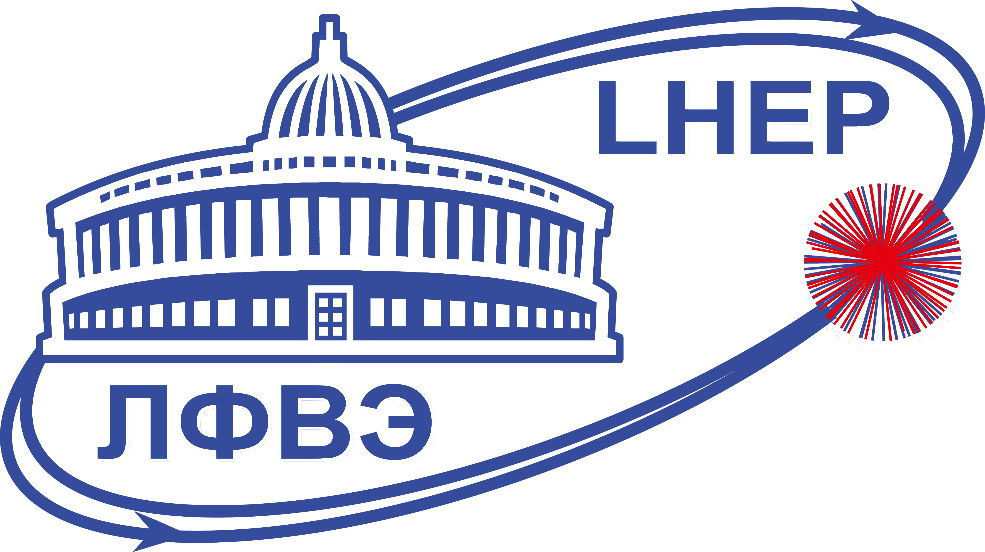 Заседание физической секции НТС ЛФВЭ04-2024Дата и время проведения: 04.04.2024, 15.00 Конференц-зал, корпус №3Ссылка для удалённого участия:https://lhep-volna.jinr.ru/PhysSectionSTC Материалы доступны в сети Интернет по адресу: https://indico.jinr.ru/event/4538/  Программа заседания:Рассмотрение отчета и предложение по продлению проекта STAR. Докладчик – Юрий Анатольевич Панебратцев (отд.№4, НЭОФТИ-RHIC, начальник отдела).Разное.